Н А К А З18.10.2018                                                                                                        № 186Про направлення на курсипідвищення кваліфікації  Відповідно до  Законів України «Про освіту», «Про загальну середню освіту», пункту 1.8 Типового положення про атестацію педагогічних працівників, затвердженого наказом Міністерства освіти і науки України від 06.10.2010 №930 (зі змінами),   враховуючи листи Інституту післядипломної освіти та заочного (дистанційного) навчання Харківського національного університету імені В. Н. Каразіна від 12.10.2018 № 0207–325 «Про направлення на курси підвищення кваліфікації вчителя англійської мови окремого закладу повної загальної середньої освіти Основ’янського району м. Харкова», адміністрації  Харківської гімназії №12 Харківської міської ради Харківської області  від 18.10.2018 	№421/01-63  з метою професійного розвитку та підвищення кваліфікації педагогічних  працівників закладів освіти районуН А К А З У Ю:Направити на курси підвищення кваліфікації до Інституту післядипломної освіти та заочного (дистанційного) навчання Харківського національного університету імені В. Н. Каразіна за напрямом «Англійська мова»  Гавриш Зою Валеріївну, вчителя англійської мови Харківської гімназії № 12 Харківської міської ради Харківської області з  22.10.2018 по 26.10.2018 та з  19.11.2018 по 21.11.2018 з відривом від освітнього процесу.Головному бухгалтеру  централізованої бухгалтерії Управління освіти Іголкіній Т.І. заробітну плату на час підвищення кваліфікації нараховувати згідно з діючим законодавством України.Завідувачу ЛКТО Остапчук С.П. розмістити цей наказ на сайті Управління освіти.До 20.10.20184. Контроль за виконанням наказу покласти на заступника начальника           Управління освіти Прохоренко О.В.Начальник Управління освіти	                               	    О.С.Нижник(оригінал підписано)  З наказом ознайомлені:Прохоренко О.В.Іголкіна Т.І.Остапчук С.П.Лашина Н.В.	Стецко О.М.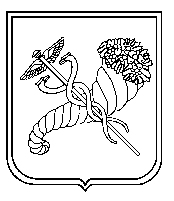 